Syntheses, structural diversity and properties of three coordination polymers built by chlorophenyl imidazole dicarboxylate Zhifang Yue,a Feng Wang,a,b Xianqiang Li,a Zhenna Chen,a Yanyan Zhua, Gang Lia*Supporting InformationTable S1. Hydrogen bonds distances (Å) and angles (deg) for 1- 3.Symmetry transformations used to generate equivalent atoms: For 1: #3: -x+1, -y, -z+1. For 2: #3: x-1, y, z. For 3: #3: x, y, z-1; #5: x+1/2, -y+1/2, z+1/2; #7: x, -y, z+1/2; #8: x, y, z+1.  Table S2. Selected bond distances (Å) and angles (deg) for 1-3Symmetry transformations used to generate equivalent atoms.  For 1: #1: -x+1, y+1/2, -z+1/2; #2: -x+1, y-1/2, -z+1/2; #3: -x+1, -y, -z+1; #4: x, -y-1/2, z-1/2; #5: x, -y-1/2, z+1/2. For 2: #1: -x+1, -y, -z+2; #2: -x+1, -y+1, -z+2; #3: x-1, y, z; #4: x+1, y, z. For 3: #1: x-1/2, -y+1/2, z-1/2; #2: x+1/2, -y+1/2, z-1/2; #3: x, y, z-1; #4: x, -y, z-1/2; #5: x+1/2, -y+1/2, z+1/2; #6: x-1/2, -y+1/2, z+1/2; #7: x, -y, z+1/2; #8: x, y, z+1.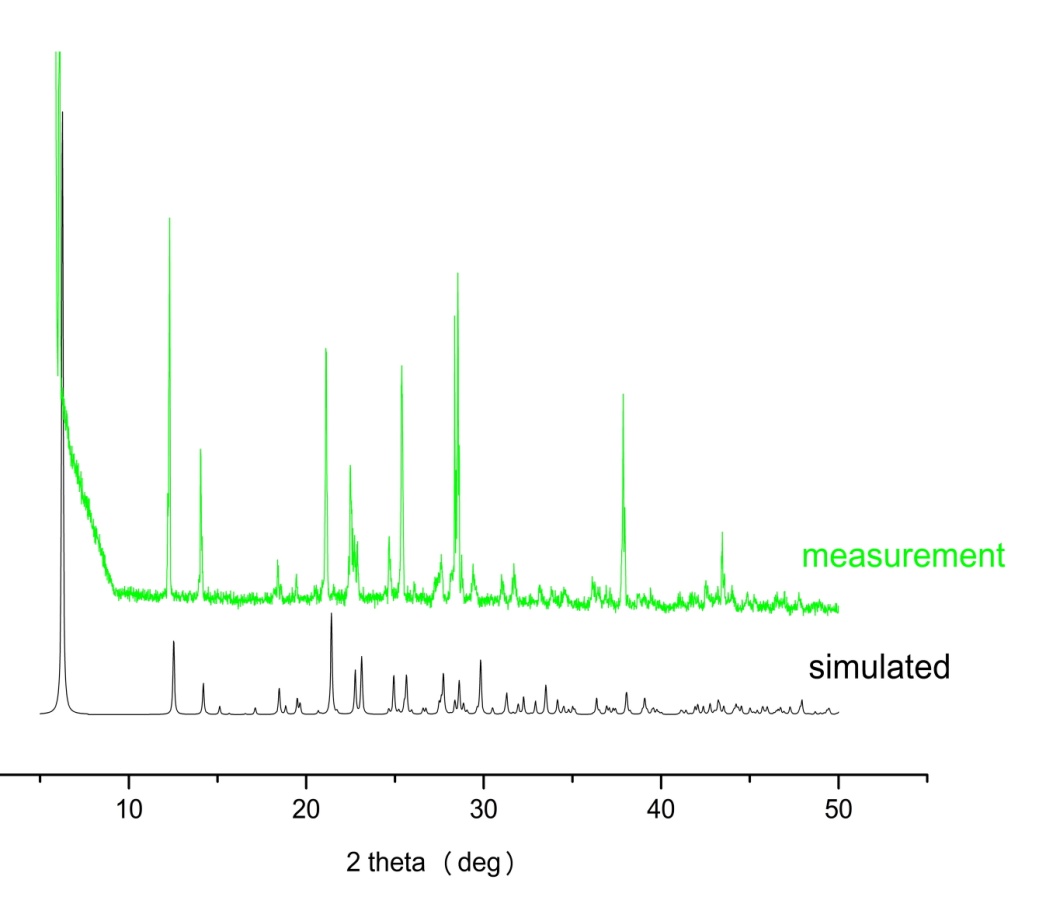 Figure S1a  PXRD pattern of compound 1 at room temperature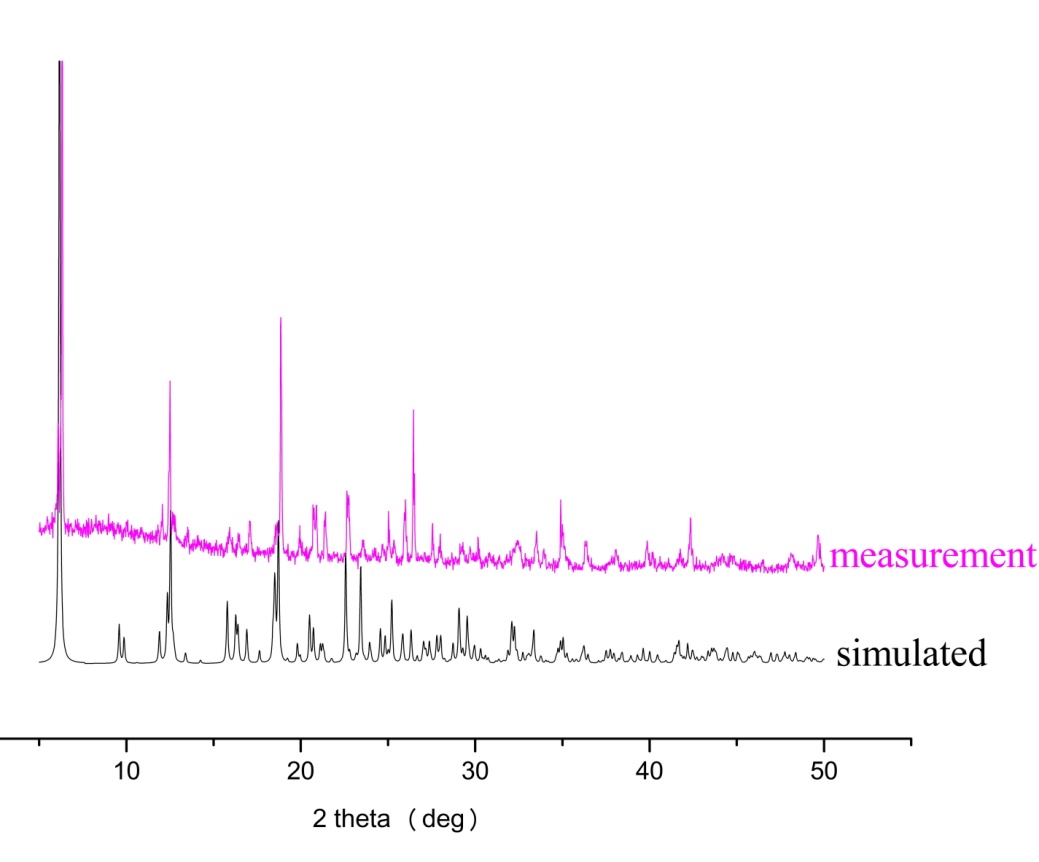 Figure S1b  PXRD pattern of compound 2 at room temperature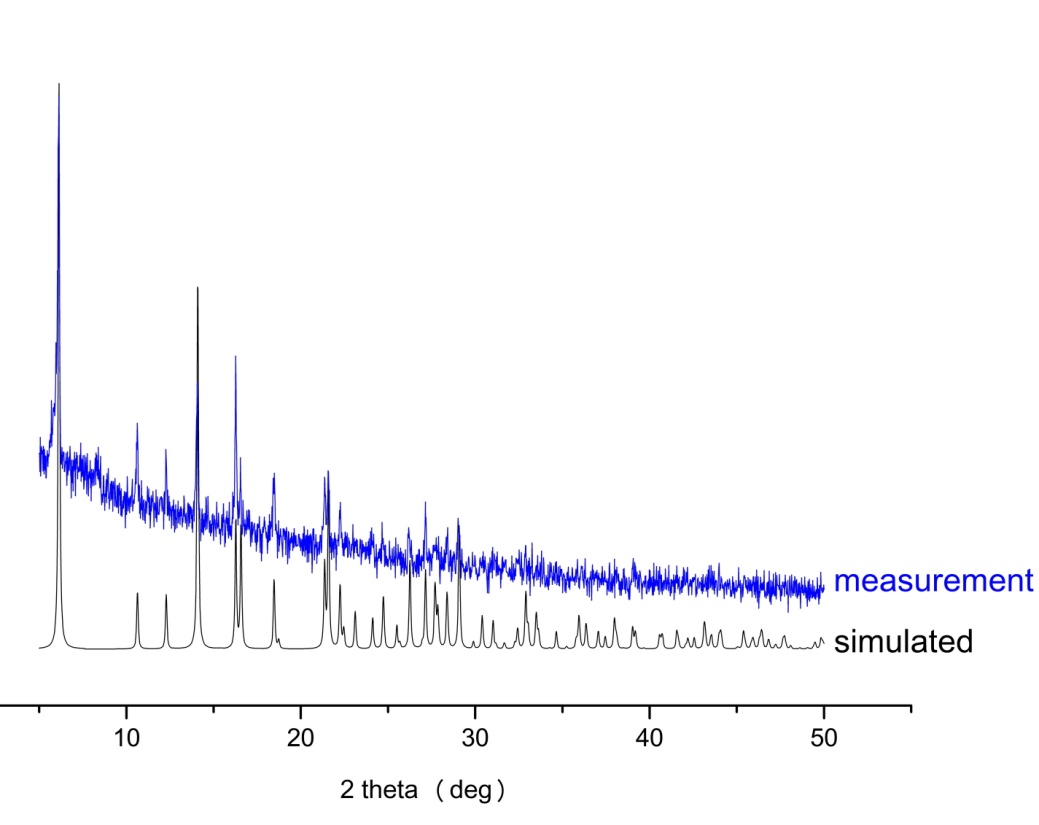 Figure S1c  PXRD pattern of compound 3 at room temperatureD-H...Ad(H...A)d(D...A)∠(DHA)1111O(5)-H(5A)... N(1)#32.082.819(7)150.72222O(1)-H(1) ...O(9)1.722.552(3)177.2O(13)-H(14)...O(5)1.652.476(3)178.5O(15)-H(16) ...O(12)#31.86(7)2.672(4)176.2(5)O(15)-H(15) ...O(4)#32.46(4)2.787(4)111(4)3333O(3)-H(3)...O(19)#31.902.680(5)159.2O(9)-H(9)...O(21)1.872.676(5)168.7O(12)-H(12)...O(20) 1.872.680(5)167.4O(17)-H(107) ...O(11)1.904(18)2.734(5)162(5)O(17)-H(107) ...O(7)2.51(4)3.028(4)119(4)O(16)-H(101) ...Cl(2)#32.62(5)3.245(4)130(5)O(16)-H(101) ...Cl(3)#52.86(5)3.441(4)126(5)O(18)-H(103) ...O(15)1.91(2)2.737(5)160(6)O(18)-H(103) ...O(2)2.61(5)3.017(5)111(4)O(18)-H(104) ...Cl(1)2.70(6)3.243(4)122(5)O(18)-H(104) ...Cl(1)#72.86(4)3.442(4)127(4)O(19)-H(106) ...O(10)#82.09(3)2.866(5)150(6)O(9)-H(114) ...O(8)1.92(7)2.755(4)163(6)O(9)-H(114) ...O(7)O(21)-H(113) ...O(18)#32.32(7)2.09(4)2.960(4)2.829(6)132(6)143(6)O(16)-H(115) ...O(5)1.92(2)2.734(4)158(5)O(17)-H(116) ...N(6)2.05(3)2.862(5)156(5)O(17)-H(116) ...O(7)2.51(4)3.028(4)119(4)O(3)-H(118) ...O(13)#31.96(7)2.767(4)173(7)O(3)-H(118) ...O(4)2.51(7)2.949(4)115(6)O(20)-H(150) ...O(16)2.09(3)2.833(5)145(5)O(20)-H(151) ...O(6)#82.07(3)2.858(5)153(6)O(21)-H(153) ...O(14)2.10(6)2.862(5)147(10)111111Sr(1)-O(2)#12.488(4)Sr(1)-O(5)2.733(5)Sr(1)-O(1)#22.542(4)Sr(1)-O(4)#42.779(4)Sr(1)-O(1)2.697(4)Sr(1)-O(4) #12.545(4)Sr(1)-O(3) #42.710(4)Sr(1)-O(3)#32.676(4)Sr(1)-O(2)2.734(4)O(2)#1-Sr(1)-O(1)#2157.18(14)O(3)#1-Sr(1)-O(2)70.49(12)O(2)#1-Sr(1)-O(4) #170.48(14)O(1)-Sr(1)-O(2)48.47(12)O(1)#2-Sr(1)-O(4) #197.37(13)O(3) #4-Sr(1)-O(2)61.61(12)O(2)#1-Sr(1)-O(3)#365.24(14)O(1)#2-Sr(1)-O(5)68.52(13)O(1)#2-Sr(1)-O(3)#1105.36(12)O(4) #1-Sr(1)-O(5)69.28(14)O(4)-Sr(1)-O(3)#3114.53(13)O(3)#3-Sr(1)-O(5)64.31(13)O(2)#1-Sr(1)-O(1)75.49(13)O(1)-Sr(1)-O(5)131.64(13)O(1)#2-Sr(1)-O(1)121.68(10)O(3) #4-Sr(1)-O(5)137.72(12)O(4) #1-Sr(1)-O(1)139.60(13)O(5)-Sr(1)-O(2)108.33(14)O(3)#3-Sr(1)-O(1)67.60(12)O(2)#1-Sr(1)-O(4)#4109.85(14)O(2)#1-Sr(1)-O(3) #4132.98(14)O(1)#2-Sr(1)-O(4)#481.14(13)O(1)#2-Sr(1)-O(3) #469.29(13)O(4) #1-Sr(1)-O(4)#466.95(15)O(4) #1-Sr(1)-O(3) #4113.97(13)O(3)#3-Sr(1)-O(4)#4172.78(13)O(2)#1-Sr(1)-O(5)88.89(14)O(3)#3-Sr(1)-O(3) #4O(1)-Sr(1)-O(3) #4O(2)#1-Sr(1)-O(2)131.48(6)75.12(12)118.31(11)O(1)-Sr(1)-O(4)#4O(3) #4-Sr(1)-O(4)#4O(2)-Sr(1)-O(4)#4106.47(13)47.44(12)109.05(13)O(4) #1-Sr(1)-O(2)O(5)-Sr(1)-O(4)#4O(1)#2-Sr(1)-O(2)171.13(12)121.86(13)73.97(12)222222Cd(2)-N(2)2.326(2)Cd(2)-N(1)#22.237(2)Cd(1)-N(6)2.271(2)Cd(2)-O(3)2.275(2)Cd(1)-O(9)2.398(2)Cd(2)-O(15)2.285(3)Cd(2)-O(4)#22.504(2)Cd(2)-O(4)#32.3060(19)Cd(1)-O(12)2.401(2)N(6)#1-Cd(1)-N(6)180.00(8)N(1)#2-Cd(2)-O(3)108.87(8)N(6)#1-Cd(1)-O(9)91.55(8)N(1)#2-Cd(2)-O(15)99.54(9)N(6)-Cd(1)-O(9)88.45(8)O(3)-Cd(2)-O(15)151.50(9)N(2)-Cd(2)-O(4)#2175.24(7)N(1)#2-Cd(2)-O(4)#3140.62(8)O(9)-Cd(1)-O(9)#1180.000(1)O(3)-Cd(2)-O(4)#3N(6)-Cd(1)-O(12)O(3)-Cd(2)-N(2)O(12)-Cd(1)-O(12)#1N(1)#2-Cd(2)-O(4)#281.69(8)72.62(7)74.14(8)180.069.71(7)N(6)#1-Cd(1)-O(12)N(1)#2-Cd(2)-N(2)O(9)#1-Cd(1)-O(12)O(4)#3-Cd(2)-N(2)O(15)-Cd(2)-O(4)#2107.38(7) 105.86(9)104.71(8)113.50(8)78.71(9)O(15)-Cd(2)-O(4)#3O(9)-Cd(1)-O(12)O(15)-Cd(2)-N(2)O(4)#3-Cd(2)-O(4)#2O(3)-Cd(2)-O(4)#274.75(9)75.29(8)100.67(9)70.97(8)108.67(7)333333Co(1)-O(1)2.070(3)Co(2)-O(6)2.102(3)Co(1)-O(11)2.075(3)Co(2)-O(4)2.156(3)Co(1)-O(9)2.076(3)Co(2)-N(2)2.223(3)Co(1)-O(10)Co(3)-O(15)Co(2)-O(5)Co(3)-O(2)2.098(3)2.067(3)2.065(3)2.163(3)Co(3)-O(13)Co(1)-N(5)Co(3)-O(14)Co(2)-O(8)2.063(3)2.226(4)2.103(3)2.072(3)Co(1)-O(7)Co(3)-O(12)Co(2)-O(3)Co(3)-N(3)2.163(3)2.077(3)2.066(3)2.223(3)O(1)-Co(1)-O(11)90.53(12)O(3)-Co(2)-O(4)88.58(12)O(1)-Co(1)-O(9)91.26(12)O(8)-Co(2)-O(4)83.55(11)O(11)-Co(1)-O(9)174.23(13)O(6)-Co(2)-O(4)94.45(11)O(1)-Co(1)-O(10)178.10(13)O(5)-Co(2)-N(2)87.81(12)O(11)-Co(1)-O(10)89.42(12)O(3)-Co(2)-N(2)97.04(13)O(9)-Co(1)-O(10)88.61(12)O(8)-Co(2)-N(2)104.99(12)O(1)-Co(1)-O(7)83.86(12)O(6)-Co(2)-N(2)77.02(12)